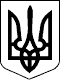 БЕРЕГІВСЬКА РАЙОННА ДЕРЖАВНА АДМІНІСТРАЦІЯЗАКАРПАТСЬКОЇ ОБЛАСТІР О З П О Р Я Д Ж Е Н Н Я__13.07.2021__                              Берегове                           №_____201____Про фінансування видатків	Відповідно до статей 6 і 39 Закону України  „Про місцеві державні адміністрації”, на виконання районної Програми підвищення ефективності виконання повноважень органами виконавчої влади щодо реалізації державної регіональної політики на 2019 - 2021 роки, схваленої розпорядженням голови районної державної  адміністрації 05.11.2018 № 468 та затвердженої рішенням районної ради від 15.11.2018 № 329 (зі змінами):1. Дозволити відділу фінансового та ресурсного забезпечення апарату райдержадміністрації (Мірявець О.В.) перерахувати видатки у сумі:2191,50 грн (дві тисячі сто дев’яносто одна  гривня  50 копійок) товариству з обмеженою відповідальністю „Районий редакційно-видавничий комплекс „Новини Виноградівщини”” за надання редакційних послуг (оголошень), згідно з актом виконаних робіт;	1080,00 грн  (одна тисяча вісімдесят гривень 00 копійок) фізичній особі – підприємцю Краєцькому В.Д. за придбання паперу, згідно  з  підтверджуючими документами.2. Контроль за виконанням цього розпорядження залишаю за собою.Голова державної адміністрації                                                     Ігор ВАНТЮХ